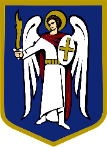 ДЕПУТАТКИЇВСЬКОЇ МІСЬКОЇ РАДИ IX СКЛИКАННЯ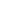 «26» жовтня 2021  р.                                                                                           № 08/279/09/116-238Директорові Департаменту суспільних комунікацій виконавчого органу Київської міської ради (КМДА)Лелюку Р.В.Про надання інформації щодо найменування вулиць у Святошинському районі м. КиєвіДЕПУТАТСЬКЕ ЗВЕРНЕННЯШановний Романе Валерійовичу!До мене, як депутата Київської міської ради, звернулися стурбовані та обурені мешканці вулиці Депутатської у Святошинському районі міста Києва з приводу розпочатої процедури перейменування даної вулиці на честь авіаконструктора Балабуєва П.В. Як зазначають мешканці вказаної вулиці останні місяці їх почали турбувати невстановлені особи з візитами та пропозиціями підтримати ініціативу з перейменування. Суспільний резонанс, який виник у зв’язку з такою ініціативою, змусив мене, як законного представника інтересів громади, втрутитись та провести громадські консультації з даного приводу під час проведень щотижневих прийомів громадян. Результатом проведених громадських консультацій є одностайна категорична позиція мешканців проти будь-якого перейменування вулиці Депутатської зараз, як і декілька років тому, коли пропозиція з перейменування вулиці не була підтримана громадою під час громадських обговорень.Слід зазначити, що назва вулиці Депутатської не підпадає під дію Закону України «Про засудження комуністичного та націонал-соціалістичного (нацистського) тоталітарних режимів в Україні та заборону пропаганди їх символіки», відповідно до якого, органи місцевого самоврядування зобов’язані прийняти рішення щодо перейменування об’єктів топоніміки населених пунктів, а також інші географічні об’єкти, назви яких містять символіку комуністичного тоталітарного режиму, як, наприклад, підтримана мною та подана на розгляд Комісії з питань найменування ініціатива з перейменування вулиці Семашка на честь видатного українського діяча Поповича М.В.Також, необхідно врахувати, що рішенням Київської міської ради від 10.06.2021 № 1444/1485 «Про найменування нової вулиці у Святошинському районі міста Києва» було присвоєно вулиці Проєктній 13138, яка включає вулицю Екскаваторну, у Святошинському районі міста Києва назву «вулиця Авіаконструктора Петра Балабуєва».   Враховуючи вищенаведене, прошу Вас надати інформацію щодо будь-яких поданих до Департаменту ініціатив з перейменування вулиці Депутатської у Святошинському районі міста Києва та надати роз’яснення щодо процедури та можливості перейменування вулиці Депутатської на честь авіаконструктора Балабуєва П.В., враховуючи зазначене вище рішення Київської міської ради про присвоєння вулиці Проєктній 13138, яка включає вулицю Екскаваторну, у Святошинському районі міста Києва назви «вулиця Авіаконструктора Петра Балабуєва».Також, прошу Вас надати інформацію щодо стану та термінів підготовки проєкту рішення про перейменування вулиці Семашка у Святошинському районі міста Києва на вулицю Академіка Поповича. Ініціатива громади мікрорайону Академмістечка щодо перейменування вулиці Семашка на честь видатного українського діяча Поповича М.В. була подана мною, як депутатом Київської міської ради, ще у 2019 році та одностайно підтримана Комісією з питань найменувань у 2020 році.Відповідь прошу надіслати мені в установлений Законом України «Про статус депутатів місцевих рад» термін на адресу для листування: 03115, м. Київ, вул. Миколи Краснова, 8.З повагою,Депутат Київської міської ради						Г.І.Ясинський